VERKEFNASKJAL - SniðmátKynningar- og fræðsluverkefni félagasamtaka í þróunarsamvinnuHeiti verkefnis: 2024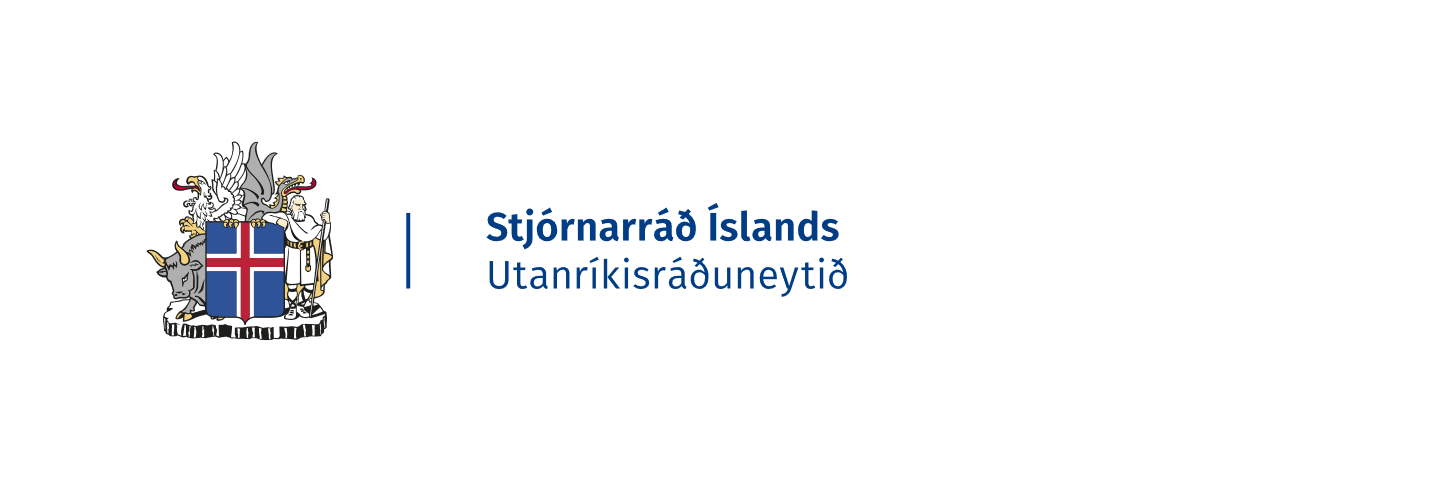 VerkefnalýsingLEIÐBEININGAR UM ÚTFYLLINGU SNIÐMÁTS: Samtökum er frjálst að merkja  sniðmátið eigin nafni og merki  og útfæra eftir eigin höfði í stað merkinga frá utanríkisráðuneytinu. Upplýsingar, sem nauðsynlegt er að skila með umsókn, fyllast skýrt og skorinort eftir viðeigandi fyrirsögnum. Sé notast við erlent verkefnaskjal skulu  fylgja ágrip af verkefnalýsingu á íslensku til stuðnings umsókninni. Vinsamlegast fyllið inn eftirfarandi upplýsingar, vistið skjalið sem .pdf og sendið umsóknina inn til ráðuneytisins á netfangið felagasamtok.styrkir@utn.isUmsækjandi (nafn félagasamtaka):  Tengiliður (nafn, starfsheiti, tölvupóstfang):Ágrip af verkefnalýsingu. Skal innihalda m.a. a) markmið, b) aðgerðir og c) væntanlegan afrakstur/árangurÁgrip af verkefnalýsingu. Skal innihalda m.a. a) markmið, b) aðgerðir og c) væntanlegan afrakstur/árangurÞarfagreining (e. needs analysis) Þarfagreining (e. needs analysis) Markhópur (e. Beneficiaries)  Markhópur (e. Beneficiaries)  Þverlæg málefni. Með hvaða hætti er tekið tillit til þverlægra málefna í verkefninu. Áhersla á mannréttindi, jafnrétti kynnanna og umhverfismál er í senn sértæk og þverlæg í allr þróunarsamvinnu, neyðaraðstoð og alþjóðasamstarfi íslenskra stjórnvalda. Þess þarf að gæta  í vöktun og úttektum verkefna Sjá nánar: https://www.althingi.is/altext/149/s/1424.html  Þverlæg málefni. Með hvaða hætti er tekið tillit til þverlægra málefna í verkefninu. Áhersla á mannréttindi, jafnrétti kynnanna og umhverfismál er í senn sértæk og þverlæg í allr þróunarsamvinnu, neyðaraðstoð og alþjóðasamstarfi íslenskra stjórnvalda. Þess þarf að gæta  í vöktun og úttektum verkefna Sjá nánar: https://www.althingi.is/altext/149/s/1424.html  MannréttindiJafnréttismál Umhverfis- og loftslagsmál MannréttindiJafnréttismál Umhverfis- og loftslagsmál Verkefnisáætlun (e. workplan) og tímarammi (e. time frame) Verkefnisáætlun (e. workplan) og tímarammi (e. time frame) Hér skal taka fram þær aðgerðir sem áætlaðar eru í verkefninu ásamt tímaramma. Athugið að fjárhagsáætlun ætti að endurspegla þessar aðgerðir. Hér skal taka fram þær aðgerðir sem áætlaðar eru í verkefninu ásamt tímaramma. Athugið að fjárhagsáætlun ætti að endurspegla þessar aðgerðir. Verkefnisstjórn (e. project managament)   Verkefnisstjórn (e. project managament)   Eftirlits og árangursmat (e. monitoring and evaluation)Eftirlits og árangursmat (e. monitoring and evaluation)Fjárhagsáætlun (e. budget) Fjárhagsáætlun (e. budget)  ATH. MÁ FYLGJA Í EXCEL SKJALI  ATH. MÁ FYLGJA Í EXCEL SKJALI 